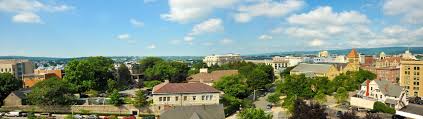 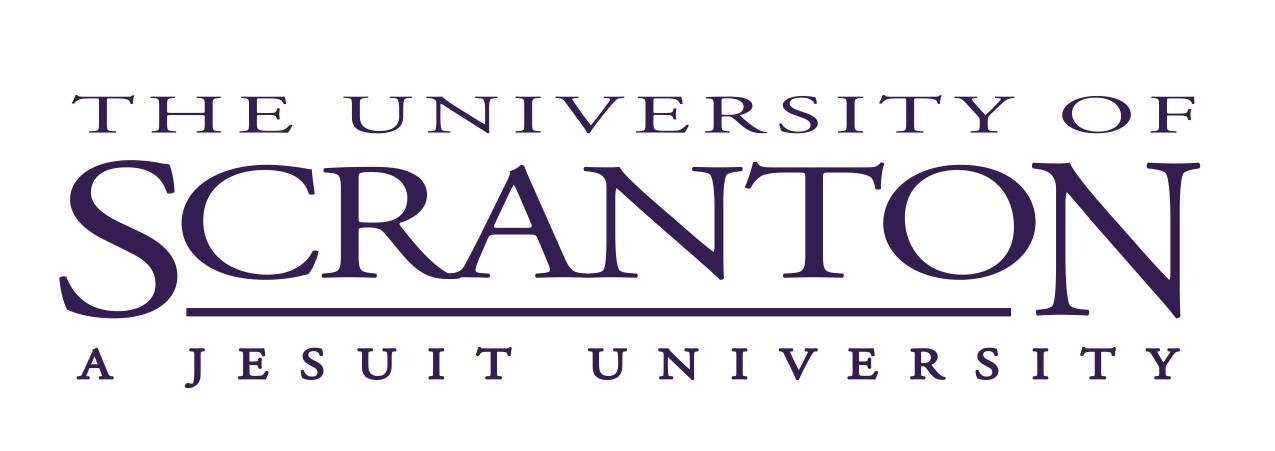 Community-based learning clinicTeaching a Community-Based Learning Course or Thinking about Teaching One in the Future?This workshop will give faculty the opportunity to share tips, techniques, and community connections for teaching community-based learning courses with other CBL faculty and members of the Community-Based Learning Board. No past experience of CBL is necessary! Best practices and lessons learned welcome!RSVP by Oct. 25 to: Sharon Olechna, sharon.olechna@scranton.eduThursday, November 111:30-12:45Provost’s Conference RoomSTT 5114Lunch will be provided!Bring your questions and examples of CBL coursesUniversity of ScrantonOffice of Community-Based LearningContact: Meghan Ashlin Rich, Faculty Coordinator of the Office of CBL: meghan.rich@scranton.edu